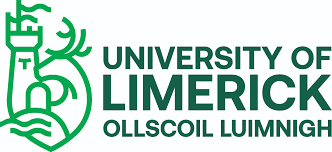 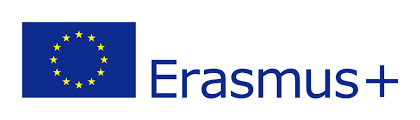 PartnerMobilityFacultyWebsiteAlgeriaAlgeriaAlgeriaAlgeriaUniversity of TlemecnStaffScience and Engineeringhttps://www.univ-tlemcen.dz/BangladeshBangladeshBangladeshBangladeshBangladesh University of Engineering and TechnologyStaff/students inScience and Engineeringhttps://www.buet.ac.bd/BelarusBelarusBelarusBelarusBELARUSIAN NATIONAL TECHNICAL UNIVERSITYStaffScience and Engineeringhttps://en.belstu.by/Bosnia and HerzegovinaBosnia and HerzegovinaBosnia and HerzegovinaBosnia and HerzegovinaInternational University of SarajevoStaff/students inArts, Humanities and Social Sciences & Science and Engineeringhttps://www.ius.edu.ba/University of TulzaStaff/students inScience and Engineeringhttp://www.untz.ba/EgyptEgyptEgyptEgyptCairo UniversityStaffScience and Engineering & Arts, Humanities and Social Sciences & Kemmy Business Schoolhttps://cu.edu.eg/HomeEthiopiaEthiopiaEthiopiaEthiopiaAddis Ababa UniversityStaff/students inArts, Humanities and Social Sciences & Science and Engineeringhttp://www.aau.edu.et/GeorgiaGeorgiaGeorgiaGeorgiaTbilisi State UniversityStaff/students inAll areashttps://www.tsu.ge/enIlia State UniversityStaff/students inAll areashttps://iliauni.edu.ge/en/GhanaGhanaGhanaGhanaUniversity of Cape CoastStaff/students inArts, Humanities and Social Sciences & Education and Health Scienceshttps://ucc.edu.gh/IsraelIsraelIsraelIsraelBen Gurion University of the NegevStaffEducation and Health Sciences & Science and Engineering & Arts, Humanities and Social Scienceshttps://in.bgu.ac.il/en/pages/default.aspxTel Aviv UniversityStaffKemmy Business School & Arts, Humanities and Social Sciences & Science and Engineeringhttps://english.tau.ac.il/The Arab Academic College of HaifaStaffScience and Engineeringhttps://che.org.il/en/?place=the-arab-academic-college-of-education-2Seminar Hakkibutzim College of EducationStaffEducation and Health Scienceshttps://en.smkb.ac.il/LebanonLebanonLebanonLebanonAmerican University BeirutStaffAll areashttps://www.aub.edu.lb/MalaysiaMalaysiaMalaysiaMalaysiaSunway UniversityStaffKemmy Business Schoolhttps://urfu.ru/en/University of MalayaStaff/students inArts, Humanities and Social Scienceshttps://www.um.edu.my/Tunku Abdul Rahman University CollegeStaff/students inEducation and Health Scienceshttps://www.tarc.edu.my/AIMST UniversityStaffEducation and Health Scienceshttps://www.aimst.edu.my/Management and Science UniversityStaff/students inKemmy Business Schoolhttps://www.msu.edu.my/Russian FederationRussian FederationRussian FederationRussian FederationUral Federal State UniversityStaffScience and EngineeringKazan Federal State UniversityStaffArts, Humanities and Social Scienceshttps://kpfu.ru/engLomonsov Moscow State UniversityStaffScience and Engineeringhttps://www.msu.ru/en/St Petersburg UniversityStaffScience and Engineeringhttps://english.spbu.ru/SerbiaSerbiaSerbiaSerbiaUniversity of BelgradeStaffArts, Humanities and Social Scienceshttp://www.bg.ac.rs/en/South AfricaSouth AfricaSouth AfricaSouth AfricaRhodes UniversityStaffKemmy Business Schoolhttps://www.ru.ac.za/Stellenbosch UniversityStaffEducation and Health Scienceshttp://www.sun.ac.za/englishRhodes UniversityStaffKemmy Business Schoolhttps://www.ru.ac.za/UNIVERSITY OF KWAZULU-NATALStaffArts, Humanities and Social Scienceshttps://ukzn.ac.za/University of the Western CapeStaffArts, Humanities and Social Scienceshttps://www.uwc.ac.za/UkraineUkraineUkraineUkraineNational Technical University of Ukraine “Igor Sikorsky Kyiv Polytechnic Institute”Staff/students inScience and Engineeringhttps://kpi.ua/enChernivtsi National University Yuriy FedkovychStaffScience and Engineeringhttp://www.chnu.cv.ua/?page=enNational Technical University of UkraineStaffScience and Engineeringhttps://kpi.ua/en